COMUNICATO STAMPA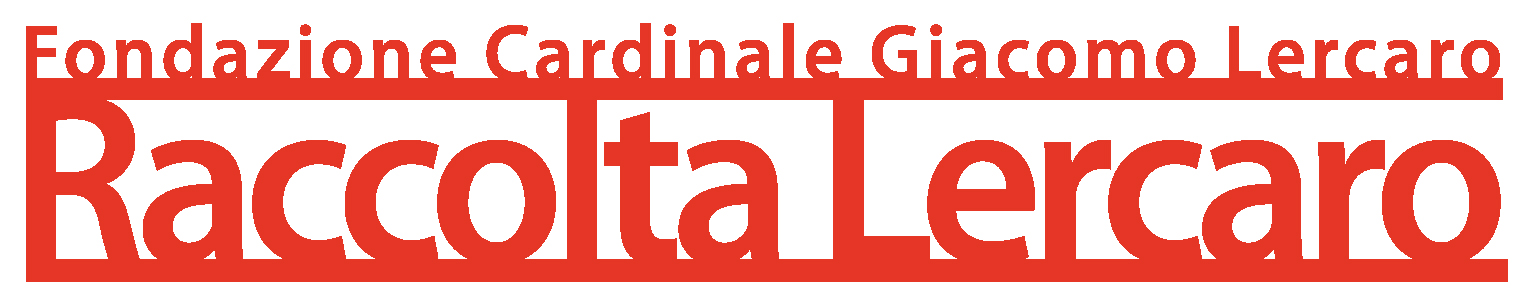 E T T O R E    F R A N I Le dimore del pittoreMostra a cura di Andrea Dall’Asta SJ su progetto di Paola Feraiorni ed Ettore FraniSabato 25 gennaio 2020 > DANCE IN THE NIGHTPerformance di Valerio Longo  |  ore 21:30 / 22:15 / 23:0018:30-1:00 | Lounge bar a cura di Funtanìr BistròSabato 25 gennaio 2020, in occasione di Art City White Night, il ballerino e coreografo Valerio Longo realizzerà la performance di danza “Dance in the night”, progettata a partire dal tema della notte, molto ricorrente nelle opere di Ettore Frani. Danzando su musiche inedite, composte per l’occasione da Claudio Calari e Antonello Sabatini, Longo offrirà al pubblico una rappresentazione espressiva attraverso il corpo di quel danzare interiore che precede e accompagna l’atto creativo e il gesto pittorico dell’artista.Il pubblico potrà assistere alla performance in tre momenti distinti: ore 21.30, ore 22.15, ore 23.00. Non occorre la prenotazione, ma l’ingresso alla zona performance sarà consentito fino a esaurimento posti.Orari di apertura museo in occasione del weekend di ART CITY: venerdì 24 gennaio | ore 10-13 sabato 25 gennaio | ore: 11-24:00 - Performance ore: 21.30 / 22.15 / 23.00domenica 26 gennaio | ore: 11-18.30 Ingresso liberoRaccolta LercaroVia Riva di Reno 57 - BolognaTel. 051 6566210-211    segreteria@raccoltalercaro.itwww.raccoltalercaro.itIl progetto fa parte di: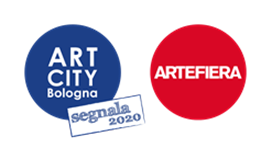 